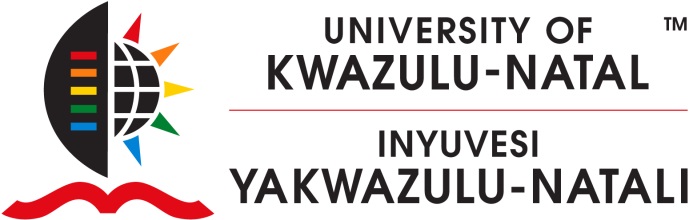 NOMINATIONS FOR HONORARY DEGREES(N.B. Forms must be typed/printed.  Handwritten forms will not be accepted.)DETAILS OF PROPOSER………………………………………………….………..	…………………………..……….…….Name & Title						Staff/Student Number (year of grad-								uation if member of Convocation)……………………………………………………………	……..…………………..………………Department/School					Signature	Is the proposed candidate related to you in any way?	YES  		NO	If yes, state the nature of the relationship			…………………………………………DETAILS OF PROPOSED CANDIDATE……………………………………………………………	………………………………………….Full Names & Title					Recommended Degree to be								Conferred (see attached list)……………………………………………………..……..	……………………………………..….Postal and/or E-mail Addresses				Contact Telephone No.3.	RECOMMENDATION	Please place a tick in the relevant box to indicate which category the proposed candidate is being recommended for:	Distinguished services in the advancement of one or more of the branches of learning recognised by the Universityor	A personal record of distinguished service and/or achievement in some other field of endeavour (e.g. the advancement of democracy and social justice, social service, community leadership, economic enterprise, public affairs, philanthropy, the performing and creative arts) which it is deemed appropriate for the University to recognise.4.	Why are you recommending the candidate for an honorary doctoral degree? Give the main reason.	……………………………………………………………………………………………………………….	……………………………………………………………………………………………………………….	……………………………………………………………………………………………………………….	……………………………………………………………………………………………………………….……………………………………………………………………………………………………………….5.	Thinking about our UKZN vision, mission and values, how will awarding an honorary doctorate degree to your nominee bring credit and honour to our University?	……………………………………………………………………………………………………………….	……………………………………………………………………………………………………………….……………………………………………………………………………………………………………….	……………………………………………………………………………………………………………….	……………………………………………………………………………………………………………….	........................................................................................................................................................	.......................................................................................................................................................6.	MOTIVATION	In this section you have the opportunity to share pertinent information about your candidate to enable informed decisions about the awards.  Use additional sheets as necessary.6.1	Tell us about the background of your nominee. 	……………………………………………………………………………………………………………….	……………………………………………………………………………………………………………….	……………………………………………………………………………………………………………….	……………………………………………………………………………………………………………….	……………………………………………………………………………………………………………….	……………………………………………………………………………………………………………….	........................................................................................................................................................	........................................................................................................................................................Next, complete section 6.2 or 6.3 depending upon the category of the recommended award.6.2	Category of Award – Distinguished advancement of UKZN recognised branches of learning.6.2.1 	List the achievements of the nominee in advancement of learning that you believe make the nominee deserving of an honorary doctoral degree. ……………………………………………………………………………………………………………….	……………………………………………………………………………………………………………….	……………………………………………………………………………………………………………….	……………………………………………………………………………………………………………….	……………………………………………………………………………………………………………….	……………………………………………………………………………………………………………….	……………………………………………………………………………………………………………….	……………………………………………………………………………………………………………….……………………………………………………………………………………………………………….……………………………………………………………………………………………………………….……………………………………………………………………………………………………………….……………………………………………………………………………………………………………….6.2.2 	Given the achievements of the nominee in distinguished advancement of learning, how have those achievements impacted South African society?……………………………………………………………………………………………………………….	……………………………………………………………………………………………………………….	……………………………………………………………………………………………………………….	……………………………………………………………………………………………………………….	……………………………………………………………………………………………………………….	……………………………………………………………………………………………………………….	……………………………………………………………………………………………………………….	……………………………………………………………………………………………………………….	……………………………………………………………………………………………………………….……………………………………………………………………………………………………………….6.3	Category of Award - Field of distinguished endeavour.  Has your nominee rendered distinctive service and/or made major contributions to the advancement of community leadership, democracy, economic enterprise, the performing and creative arts, philanthropy, public affairs, social justice, social service, or other endeavours to improve the fabric of South African society and perhaps beyond?6.3.1	If so, list those distinctive services and/or major contributions. ……………………………………………………………………………………………………………….	……………………………………………………………………………………………………………….	……………………………………………………………………………………………………………….	……………………………………………………………………………………………………………….	……………………………………………………………………………………………………………….	……………………………………………………………………………………………………………….……………………………………………………………………………………………………………….……………………………………………………………………………………………………………….……………………………………………………………………………………………………………….6.3.2	Explain how the distinctive services and/or major contributions have improved the fabric of South African society.……………………………………………………………………………………………………………….……………………………………………………………………………………………………………….……………………………………………………………………………………………………………….……………………………………………………………………………………………………………….……………………………………………………………………………………………………………….……………………………………………………………………………………………………………….……………………………………………………………………………………………………………….……………………………………………………………………………………………………………….……………………………………………………………………………………………………………….……………………………………………………………………………………………………………….7.	SOURCES OF INFORMATION	Please provide sources (such as websites, names and addresses of appropriate individuals) from whom further information can be obtained, without breaching confidentiality.	……………………………………………………………………………………………………………….	……………………………………………………………………………………………………………….	……………………………………………………………………………………………………………….……………………………………………………………………………………………………………….……………………………………………………………………………………………………………….……………………………………………………………………………………………………………….……………………………………………………………………………………………………………….……………………………………………………………………………………………………………….Thank you for participating in the UKZN nomination process for the award of honorary degrees.